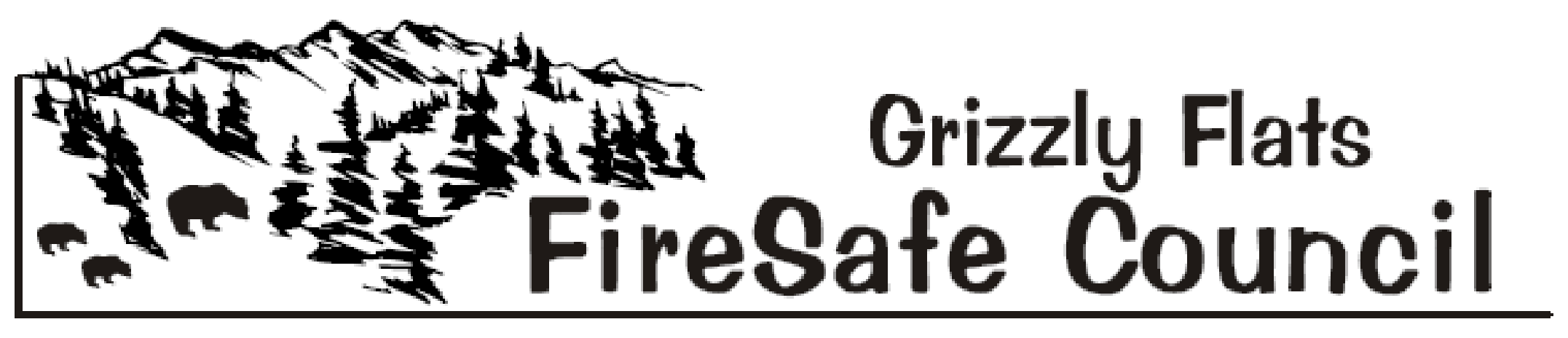 July 11, 2020 Minutes1) Call to order- The meeting was called to order at 9:302) Flag Salute- The flag salute was led by Charlene Ank.3) Roll Call - The meeting’s roll was by roll call with a quorum of 15.  Visitors introduced       themselves.4) Meeting Room Cleanup Volunteers & Timekeeper Volunteer –      Robin Kelley volunteered to keep time.5) Approval of the July 11, 2020 Agenda- Approval of agenda unanimous6) Approval of the June 6, 2020 Minutes- Approval of July 11, 2020 Minutes unanimous.7) Treasurer’s Report- Robin KelleyThe Treasurer reported a bank balance of 34,079.42. Completed end of the year and profit loss report to El Dorado County Fire Safe CouncilSent out the budget, and resolved a charge that was approved but left off by                accident.8) Public Comment -     No comments9) Council Member’s Comments -      No comments10) Agency ReportsBOS Reports District 2 Supervisor. - Shiva Frentzen   Not PresentPioneer Fire Protection District –Chief Mark Matthews/Battalion Chief MikeStuttsBattalion Chief Mike Stutts has moved into his residence in Grizzly Flats.station 35 is open from 1pm to 5pm on Tuesdays, Wednesdays, and Thursdays.Have seen an influx of people coming up hill for recreation. With several river rescue calls.Residents are continuing to have burn piles even with the burn ban in effect. If seen report it. Information regarding Pioneer Fire Protection District’s potential name change is on the website at Pioneerfire.org. If there are any questions regarding this subject send an email to Admin@Pioneerfire.orgBattlation Chief Stutts stated an information sheet was posted on the bulletin board at the post office.Phill Dayton states he is in contact with 7 families that were part of forming the original district. Advises he can give Chief Stutts the names.Chief Stutts advised this is not something that can be done for this particular meeting but can be done at a separate time. Department of Transportation (DOT) – Brian Mullens  Not PresentGrizzly Flats Community Service District - Kim GustafsonNot PresentSheriff – John D’Agostini/Jack Kerruish Not PresentEl Dorado County Fire Safe Council - Ernie Lory Liability waiver-you do not have medical coverage from Grizzly Flats Fire Safe Council while volunteering for GFFSC.El Dorado County Fire Safe Council still considering which GIS contractor to use, selection should be next weekBureau of Land Management is working on a “Good Neighbor” agreement with Resource Conservation District for Land Management as they cannot direct funds to a non-profit. BLM has to go through a government agency.Chipper program still waiting on funding from PG&E. For anyone applying, the property must be a residential property with a home on it. Mark Almer will notify Council when chipping program is available.The EDCFSC’s 4291 County training was attended by Robin Kelley, Liz Lawless, Mike Lawless, Kelly Krohn, and David Manske, and Ernie LoryThe Veteran Seniors Defensible Space program is waiting for funding from SMUD.  It is very limited in funds, so it is very limited in work being done on the properties in order to help more people.California Highway Patrol – Public Information Officer - Andrew BrownAll events have been cancelled.Members of the public are unable to walk into the front office.  Everything is being handled out front.Looking forward to relaxed restrictions in the fall to have events.Three new officers on the force. They are experienced but new to El Dorado County.If you see an officer feel free to say “hi” and share your love to an officer.A lot of remote areas having foot traffic that has never had visitors before especially in the Cosumnes area due to Covid 19. Unclear if this is temporary or will continue.       H. USFS - District Ranger Rick Hopson            Not Present       I.  Neighboring Fire Safe Councils Aukum/Fairplay  Not PresentOmo Ranch Per Email report from Paul Graham as read by Mark Almer:The Omo Ranch FSC Re-elected its Board with Paul Graham as chair, Michelle Wirt as Vice Chair, Julia Wynia as Treasurer, and Joetta Longtin as Secretary.Pleasant Valley Not Present11) Old Business     Emergency Evacuation Route Signage – Battalion Chief Mike Stutts / Don Spear / Steve Hupner – Discussion/ Action ItemSteve Hupner reported:  No new information; should have an update next week.GFFSC Vacancies – Mark Almer- Discussion/Action ItemGFFSC is working with the Grizzly Flats Community Service District to put a flyer in the water service bill regarding the current vacancies.The Council currently has five vacancies.   12) New BusinessUpdates & Changes Since Last Meeting – Mark Almer – Discussion/Action Item     Nothing to reportRe-allocation of Previously Approved Budget Expense to John Pickett- Steve Hupner/Robin Kelley Discussion/Action ItemSix months ago, the council approved $6000 in Consulting funds for various Grant related Fuels Treatment. Projects.  However, it was only listed in the budget as $5000. The requested proposal is to move funds to 6490.07Kelly Krohn made a motion to increase Budget section 6490.07 to $2000.  Kathy Hawkins seconds. Motion passed unanimous by roll call vote.Fundraising Opportunities-Kelly Krohn- Discussion/Action ItemKelly reported having found a lot of information online regarding virtual fundraising and that she has many ideas for fundraising projects.She proposed creating a committee for FundraisingGFFSC General Administrative Expenses - Robin Kelley-Discussion/Action Item     Resolved with 12bYouth Corps-David Manske Discussion/Action ItemAfter discussion regarding bylaws not showing age limits Kelly Krohn made a Motion to create a Youth Corps group.  With a second from Liz Lawless, Motion passed 14 yes, 1 no.  Kelly Krohn made a Motion to have David Manske be the leader of the Youth Corps group following a second from Liz Lawless, Motion passed 14 yes with one abstention 13) Committee Reports Public Outreach Coordinator – Deb Gregory      Nothing to reportDefensible Space - Steve Frasier/Robin KelleyRobin Kelley reported she has completed 3 property evaluations since last Council meeting.Steve Frazier reports you can trade in your yellow recycle cart for a green waste cart.Kelly Krohn advises she was able to keep her yellow cart and they gave her 3 green waste carts and allow for 5 bags of green waste with prior notice to El Dorado disposal.Grants –Kelly KrohnErnie Lory has agreed to step up and chair the Grants Committee, and David Manske has agreed to join the committee. The next Grants Committee meeting will be Monday July 20, 20.Ernie Lory reported the ElDorado National Forest Supervisor signed off on the GF 18 documentation that will be going to RCD for processing.Kelly Krohn now has a membership to Grantwriting.com to learn Grant writing, and reports she is learning a lot.      D.  Public Education – Deb Gregory/Kelly Krohn/Molly Irish            Nothing to reportE.   El Dorado County Vacant Parcel/Weed Abatement Ordinance - Ad Hoc There is a link to the county website on the PIoneerfire.org website for complaints regarding violations of this Ordinance.  If a complaint is filed the County will come out and look at the property in the complaint as well as the surrounding properties for violations. 14) Public Announcements       No Public announcements 15) For the Good of the Order  Steve Frazier asked where to report someone who is seen dumping garbage in the forest if you have a license plate number. Mark Almer advised this needs to be reported to the Forest Service.  Mark Almer notified the Council that the September meeting will be on 9/12/20.16) Adjourn With a Motion from Mary Lou to adjourn motion passed unanimously. Meeting was adjourned at 11 :36am.